La Junta de Relaciones del Trabajo (JRT) tiene la responsabilidad de implantar en forma adecuada, eficaz e imparcial la política pública gubernamental respecto a las relaciones obrero-patronales. Promueve los principios de la negociación colectiva al intervenir en disputas obrero-patronales en el ámbito sindical fomentando la paz industrial y la producción económicaDirectorio de JRTAlgunos de los servicios ofrecidos por la agencia son los siguientes:Proveer un foro cuasi-judicial para atender y solucionar con rapidez, eficiencia e imparcialidad, ciertas disputas obrero patronales entre empleados, uniones y patronos, salvaguardando de esta manera la paz laboral y el máximo desarrollo económico de Puerto Rico.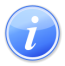 Descripción del Servicio 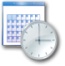 Lugar y Horario de Servicio 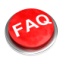 Preguntas Frecuentes